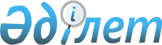 Аудан әкімдігінің қаулысының күшін жою туралыАтырау облысы Қызылқоға ауданы әкімдігінің 2016 жылғы 18 сәуірдегі № 76 қаулысы      "Нормативтік құқықтық актілер туралы" Қазақстан Республикасының 1998 жылғы 24 наурыздағы Заңының 21-1 бабын басшылыққа алып аудан әкімдігі ҚАУЛЫ ЕТЕДІ:

      1. Аудан әкімдігінің 2015 жылғы 20 наурыздағы № 81 "Қызылқоға ауданында қоғамдық жұмыстарды ұйымдастыру және қаржыландыру туралы" (нормативтік құқықтық актілерді мемлекеттік тіркеу тізілімінде № 3150 тіркелген, аудандық "Қызылқоға" газетінде 2015 жылғы 16, 23 сәуірде жарияланған), аудан әкімдігінің қаулысының күші жойылсын.

      2. Осы қаулы аудандық "Қызылқоға" газетіне жариялансын.

      3. Осы қаулы қол қойған күннен бастап қолданысқа енгізіледі.

      4. Осы қаулының орындалысын бақылау аудан әкімі аппаратының басшысы М. Абуовке жүктелсін.


					© 2012. Қазақстан Республикасы Әділет министрлігінің «Қазақстан Республикасының Заңнама және құқықтық ақпарат институты» ШЖҚ РМК
				
      Аудан әкімі

М. Мұқанов
